INDICAÇÃO Nº 1000/2022    Assunto: Solicita melhorias em lixeira comunitária no bairro Mato Dentro.Senhor Presidente,INDICO ao Sr. Prefeito Municipal, nos termos do Regimento Interno desta Casa de Leis, que se digne V. Ex.ª determinar à Secretaria de Obras e Serviços Públicos que execute melhorias na lixeira comunitária localizada na Estrada Municipal Irene P. Fumachi, em frente ao lago, pois a atual não comporta a demanda e esta bastante deteriorada. Os moradores sugerem uma substituição da atual por uma maior e em alvenaria, para que se evite danos e transtornos. (fotos anexas).Tendo o exposto, espera-se que seja executado brevemente.SALA DAS SESSÕES, 30 de maio de 2022.LEILA BEDANIVereadora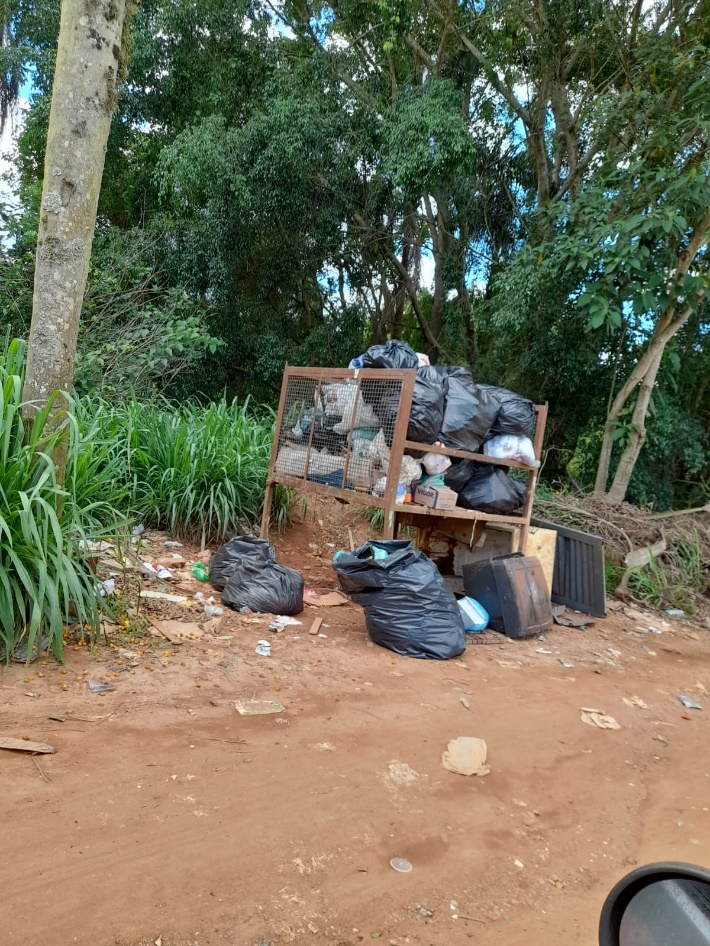 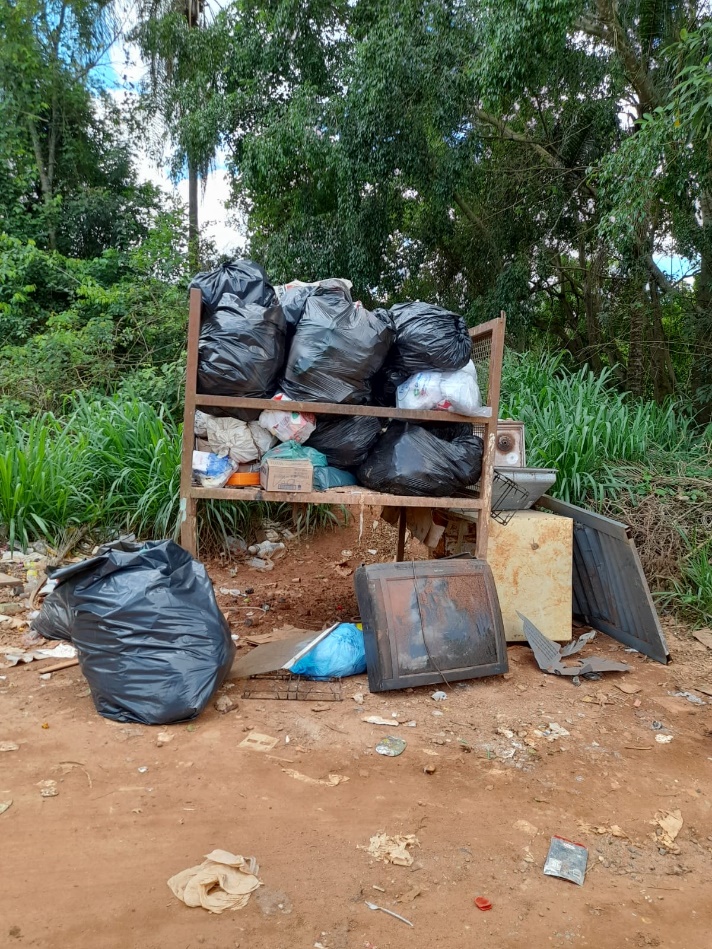 